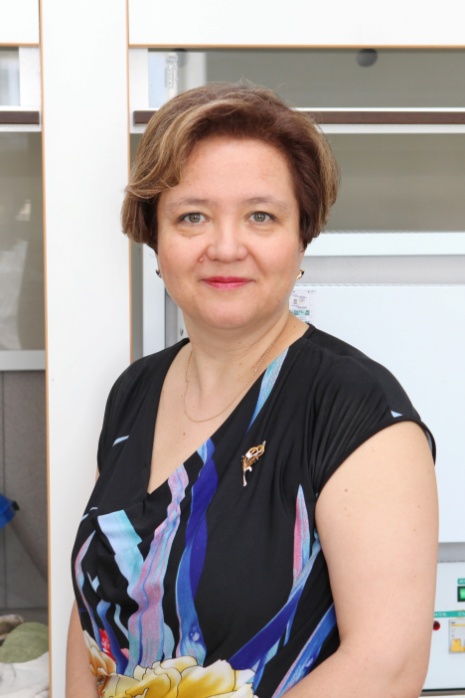 Основные сведения о научном руководителеНемчиноваНинаВладимировнаСтруктурное подразделение: кафедра металлургии цветных металловЗаведующая кафедрой  Доктор технических наукПрофессорОбласть научных интересов, тематика собственного диссертационного исследованияМеталлургия кремния, электрометаллургия алюминия, переработка техногенного сырья металлургического производстваДиссертации, защищенные под руководством научного руководителяПреподаваемые дисциплины Основные публикации (за последние 5 лет) 17 статей в изданиях, входящих в международные базы цитирования Web of Science, Scopus.37 статей – в журналах из Перечня изданий, рекомендованных ВАК РФ.8 свидетельств о государственной регистрации программ для ЭВМ.Участие в конференциях, семинарах (за последние 5 лет)1.Международный конгресс «Цветные металлы и минералы» (г. Красноярск, 2013-2017 гг)2. XX Международная научно-практическая конференция «Металлургия: технологии, инновации, качество» «Металлургия - 2017» (г. Новокузнецк, 2017 г.)3. Международный экологический симпозиум «Экологические, инженерно-экономические и правовые аспекты жизнеобеспечения» Euro-Eco-2017» (г. Ганновер (Германия), 2017 г.).Научные проектыДругая информация: 1. Член редколлегии журнала «Известия высших учебных заведений. Цветная металлургия» (г. Москва) с 2014 г.2. Член редколлегии журнала «Вестник горно-металлургической секции Российской академии естественных наук (отделении металлургии)» (г. Новокузнецк) с 2013 г.3. Заместитель главного редактора  журнала «Вестник Иркутского государственного технического университета» (г. Иркутск) с 2016 г. 4. Член Ученого Совета ИРНИТУ.5. Член диссертационного совета ИРНИТУ Д 212. 073.02 по научной специальности05.16.02 – Металлургия черных, цветных и редких металлов.6. Член-корреспондент Российской Академии ЕстествознанияНаграждена Почетной  грамотой Министерства промышленной политики и лесного комплекса Иркутской области «За вклад в развитие научной, научно-технической и инновационной деятельности региона, подготовку высококвалифицированных кадровдля отраслей экономики Иркутской области».Имеет благодарственное письмо ФГБОУ ВО «ИРНИТУ» «За активное участие и достигнутые результаты, профессионализм и компетентность при реализацииПрезидентской программы повышения квалификации инженерных кадров на 2012 – 2014годы»Повышение квалификации:«Электролизное производство» (2017), «Производство кремния» (2017), «Организация учебного процесса по основным профессиональным образовательным программам с использованием электронной информационно-образовательной среды (ЭИОС)» (2018).Тема диссертацииНаучная специальностьУченая степеньГод защитыСовершенствование процессоврафинирования прикарботермическом получениикремния высокой чистоты05.16.02к.т.н2009Оптимизация составаобожженного анода дляэлектролитического полученияалюминия05.16.02к.т.н2010Разработка кислотно-ультразвукового рафинированиякремния при карботермическойтехнологии05.16.02к.т.н2013Повышение эффективностиработы алюминиевыхэлектролизеров на основеулучшениямагнитогидродинамическихпараметров05.16.02к.т.н2015Разработка технологии подготовки шихты из техногенного сырья для производства кремния05.16.02к.т.н2017Повышение эффективности производства глинозема на основе формирования оптимального  фазового состава нефелинового спека05.16.02к.т.н2018Наименование дисциплины1. Металлургия черных, цветных и редких металлов2. Теория и практика металлургических процессов получения металлов№п/пНаименование проекта, гранта, контрактаГодСтатус участникапроекта1Изучение физико-химических закономерностей процессов рециклинга техногенных отходов металлургического производства для разработки ресурсо- и энергосберегающих технологийС 2017руководитель2Исследование свойств углеродсодержащей пыли и мелочи печей обжигаанодов АО «РУСАЛ Саяногорск» и проработка вопроса её утилизации2016руководитель3Изучение фундаментальных основ физико-химических свойств руд для последующего создания технологии их переработки2015руководитель4Исследования физико-химических основ процессов возгонки и улавливания цинка и цинковых соединений при переработке цинксодержащих пылейЭлектросталеплавильного производства2014руководитель5Карботермическая технология получения кремния для солнечной энергетики2012-2013руководитель6Изучение методами компьютерного моделирования фундаментальных основ удаления примесных элементов из металлургического кремния для повышения качества и расширения сферы его использования2009-2010исполнитель